МУНИЦИПАЛЬНОЕ БЮДЖЕТНОЕ ДОШКОЛЬНОЕ ОБРАЗОВАТЕЛЬНОЕ УЧРЕЖДЕНИЕ «ДЕТСКИЙ САД №47» КОМБИНИРОВАННОГО ВИДАКОНСПЕКТинтегрированного занятия«Весеннее настроение»для детей старшей комбинированной группы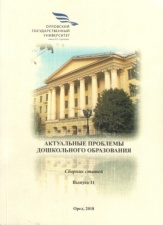 Подготовили:Митасова Е.Н., учитель-логопед;Тупикова Н.Н., воспитатель;Шебанова Н.И., педагог-психолог.Цель: развитие интереса детей к изобразительному творчеству  посредством использования нетрадиционных техник рисования.Задачи.Обучающие: предоставление детям возможности поприветствовать друг друга с помощью невербальных и вербальных средств общения;учить детей употреблять в речи уменьшительно-ласкательные суффиксы «ок», «ышк», «инк», «ачк», «ичк»;учить детей произносить чистоговорки;продолжать учить передавать образ цветка с помощью нетрадиционной техники рисования (рисование ватной палочкой);знакомство детей с кустарником «мимоза».Развивающие: развивать зрительное восприятие;развивать координацию движений со словами;создание эмоционального настроя и мотивационной готовности к участию в работе, создание доброжелательной, творческой, спокойной атмосферы в коллективе.Воспитательные:воспитывать аккуратность и самостоятельность.Словарная работа: цвет-цветок, лист-листок, проталина-проталинка, трава-травка, солнце-солнышко, облако-облачко, птицы-птички, мимоза-мимозочка.Оборудование: листы для рисования, ватные палочки, краска, восковые мелки, влажные салфетки, тарелки,  ноутбук, магнитная доска, модель солнца, мяч.Предварительная работа: рассматривание иллюстраций, картинок с изображением весенних  цветов, чтение стихов о маме, о цветах, беседа о мамах, бабушках, отгадывание загадок о цветах.Ход образовательной деятельности.Психолог.   Доброе утро,  дети! Я очень рада вас сегодня видеть.Утром ранним кто-то странныйЗаглянул в моё окно,На ладони появилосьЯрко-рыжее пятно.Это солнце заглянуло,Будто лучик протянуло,Тонкий лучик золотой.И как с первым лучшим другомПоздоровалось со мной.Покажите, как солнышко просыпается? (Мимикой, жестами, дети изображают солнце, улыбаются). Теплые лучики ласковое солнышко посылает и нам. Поднимаем руки, они лучики - ласковые, добрые, нежные. Прикоснемся осторожно ручками –лучиками друг к другу, погладим и улыбнемся. От прикосновения солнечного лучика мы стали добрее, радостнее.Психолог наносит на щеку каждого ребенка пятно желтой краской – поцелуй солнца.Логопед: Дети, какое ласковое и доброе солнышко, поцеловало вас своим лучиком! А хотите с ним поиграть? Становитесь, дети, в круг, повторяйте за мной (дети с логопедом выполняют движения, сопровождая их словами):Солнышко, солнышко,Золотое донышко!Гори, гори, ясно,Чтобы не погасло.Пробежал в лесу ручей,Прилетело сто грачей,А сугробы тают, тают,И цветочки подрастают.Какие вы молодцы! Какое время года наступило?  А по каким признакам вы определили, что наступила весна?  (Солнце пригревает, травка появляется и т.д.). Правильно. Появляются первые проталины, из - под снега появляются первые весенние цветы, травка, на деревьях появляются почки, из теплых стран возвращаются птицы. Давайте поиграем в игру «Назови ласково». (Логопед бросает мяч ребенку и называет слово, а ребенок возвращает взрослому мяч и произносит это слово ласково).Цвет-цветок, лист-листок,  трава-травка, солнце-солнышко, облако-облачко, птицы-птички, мимоза-мимозочка. Какие вы, молодцы! Посмотрите  на картину, какая поляна?(Весенняя)Давайте внимательно рассмотрим  поляну  и назовем, что на весенней поляне растет.Сна-сна-сна – вот пришла весна.Ток-ток-ток – вырастает здесь цветок.Ук-ук-ук – вот растет дикий лук.Ист-ист-ист – на деревьях первый лист.Ас-ас-ас – солнце радует наш глаз.Оза-оза-оза – вон растет мимоза.Воспитатель: Дети, давайте еще раз полюбуемся на  мимозу.Какой формы листья? (маленькие, острые).На что похожи цветы? (на маленькие пушистые шарики).Дети, а вы знаете,что мимоза – это не цветок, а куст, на котором расцветают эти цветочки. Растет она в России на Кавказе, Абхазии, Сочи, так как там более теплый климат. Когда у нас ранняя весна, то там мимоза уже распускается,  и ее ветви привозят к нам к первому весеннему празднику.Как он называется? (8 Марта)У меня появилось желание, чтобы у каждого из вас появилась своя веточка мимозы. Как его можно выполнить? (Нарисовать, слепить, сделать аппликацию и т.д.)Я предлагаю вам поучаствовать в мастер-классе, где я научу вас, как быстро и красиво нарисовать веточку мимозы. Проходите в творческую мастерскую.Какой красивый цветок у нас распустился, давайте его понюхаем. Дыхательное упражнение(3 раза). (Вдыхаем через нос, выдыхаем через рот)Какие ароматные цветы! Давай теперь нарисуем  мимозу. Сначала  мы будем рисовать веточки мимозы, для этого мы берем восковые мелки и изображаем ветку и листочки. Далее мы будем рисовать с вами цветки мимозы, берем  ватную палочку, опустим  в краску желтого цвета и рисуем цветочки вдоль каждой веточки, чем больше будет цветов, тем красивее будет наш букет.Пальчиковое упражнение «Цветы».Наши нежные цветки распускают лепестки,Ветерок чуть дышит, лепестки колышет,Наши нежные цветки закрывают лепестки.Тихо засыпают, головками качают.Воспитатель: Молодцы, какие красивые букеты цветов у вас получились, все они яркие и сразу видно, что вы все старались, пусть они пока полежат на столах и досохнут! Что можно сделать с вашими рисунками? (Повесить на стену дома, в детском саду, подарить маме, поместить на выставку и т.д.)Рефлексия.Психолог: Дети, что вы сейчас делали? (Рисовали мимозу)Чем вы рисовали? (Ватными палочками). Очень красивые рисунки! Весной, когда солнце светит все ярче, у многих людей на лице появляются маленькие  рыженькие точки. Что это? (Веснушки)Да, лица людей становятся веселее и симпатичнее. Наше солнце тоже хочет стать еще теплее и веселее. Давайте ватными палочками  нарисуем ему веснушки. (Дети рисуют на солнце веснушки ватными палочками).Посмотрите, солнце стало еще радостнее! Очень жаль нам расставаться,Но пришла пора прощаться.Чтобы нам не уныватьНужно крепко всех обнять (дети обнимают друг друга).